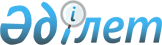 Шектеу іс-шараларын тоқтату туралыҚарағанды облысы Нұра ауданы Майоровка ауылының әкімінің 2018 жылғы 16 қаңтардағы № 1 шешімі. Қарағанды облысының Әділет департаментінде 2018 жылғы 1 ақпанда № 4598 болып тіркелді
      Қазақстан Республикасының 2001 жылғы 23 қаңтардағы "Қазақстан Республикасындағы жергілікті мемлекеттік басқару және өзін-өзі басқару туралы" Заңының 35 бабына, Қазақстан Республикасының 2002 жылғы 10 шілдедегі "Ветеринария туралы" Заңының 10-1 бабының 8) тармақшасына сәйкес, Майоровка ауылының әкімі ШЕШІМ ЕТТІ:
      1. Ірі қара малдың бруцеллез ауруын жою бойынша кешенді ветеринариялық-санитарлық іс-шараларды жүргізумен байланысты, Майоровка ауылының аумағында шектеу іс-шаралары тоқтатылсын.
      2. Майоровка ауылы әкімінің 2017 жылғы 12 маусымдағы № 1 "Майоровка ауылының аумағында шектеу іс-шараларын белгілеу туралы" шешімінің (Нормативтік құқықтық актілерді мемлекеттік тіркеу тізілімінде № 4282 болып тіркелген, 2017 жылғы 17 маусымдағы № 24 (5521) "Нұра" газетінде, Қазақстан Республикасы нормативтік құқықтық актілерінің эталондық бақылау банкісінде 2017 жылы 23 маусымда электрондық түрде жарияланған) күші жойылды деп танылсын.
      3. Осы шешімнің орындалуын бақылауды өзіме қалдырамын.
      4. Осы шешім оның алғаш ресми жарияланған күнінен бастап қолданысқа енгізіледі.
					© 2012. Қазақстан Республикасы Әділет министрлігінің «Қазақстан Республикасының Заңнама және құқықтық ақпарат институты» ШЖҚ РМК
				
      Ауыл әкімі

М. Бастенов
